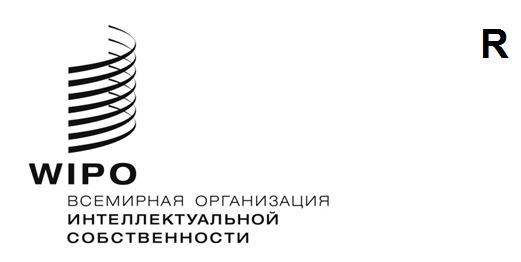 a/65/2 Prov.1оригинал:  английскийдата:  11 апреля 2024 годаАссамблеи государств – членов ВОИСШестьдесят пятая серия заседанийЖенева, 9–17 июля 2024 годасписок документовподготовлен СекретариатомПУНКТ 1 ПОВЕСТКИ ДНЯ	открытие сессийA/65/INF/1 (Общая информация)ПУНКТ 2 ПОВЕСТКИ ДНЯ	принятие повестки дняA/65/1 Prov.1 (Проект сводной повестки дня)A/65/2 Prov.1 (Список документов)ПУНКТ 3 ПОВЕСТКИ ДНЯ	Обращение Генерального директора к Ассамблеям ВОИСТекст обращения будет размещен на веб-сайте ВОИС.ПУНКТ 4 ПОВЕСТКИ ДНЯ	общие заявленияОбщие заявления делегаций будут размещены на веб-сайте ВОИС.ПУНКТ 5 ПОВЕСТКИ ДНЯ	выборы должностных лицA/65/INF/2 (Должностные лица)ПУНКТ 6 ПОВЕСТКИ ДНЯ	Допуск наблюдателейA/65/3 (Допуск наблюдателей)ПУНКТ 7 ПОВЕСТКИ ДНЯ	Проекты повесток дня очередных сессий 2025 годаA/65/4 (Проекты повесток дня очередных сессий Генеральной Ассамблеи ВОИС, Конференции ВОИС, Ассамблеи Парижского союза и Ассамблеи Бернского союза на 2025 год)ПУНКТ 8 ПОВЕСТКИ ДНЯ	Отчеты об аудите и надзореWO/GA/57/1 (Отчет Независимого консультативного комитета ВОИС по надзору (НККН))A/65/5 (Отчет Внешнего аудитора)WO/GA/57/2 (Годовой отчет директора Отдела внутреннего надзора (ОВН))A/65/6 (Перечень решений, принятых Комитетом по программе и бюджету)ПУНКТ 9 ПОВЕСТКИ ДНЯ	Отчет о работе Комитета по программе и бюджету (КПБ)A/65/6 (Перечень решений, принятых Комитетом по программе и бюджету)ПУНКТ 10 ПОВЕСТКИ ДНЯ	Отчеты Комитетов ВОИСWO/GA/57/3 (Отчет Постоянного комитета по авторскому праву и смежным правам (ПКАП))WO/GA/57/4 (Отчет Постоянного комитета по патентному праву (ПКПП))WO/GA/57/5 (Отчет Постоянного комитета по законодательству в области товарных знаков, промышленных образцов и географических указаний (ПКТЗ))WO/GA/57/6 (Отчет Комитета по развитию и интеллектуальной собственности (КРИС) и обзор выполнения рекомендаций Повестки дня в области развития)WO/GA/57/7 (Отчет Межправительственного комитета по интеллектуальной собственности, генетическим ресурсам, традиционным знаниям и фольклору (МКГР))WO/GA/57/8 (Отчет Комитета по стандартам ВОИС (КСВ))WO/GA/57/9 (Отчет Консультативного комитета по защите прав (ККЗП))ПУНКТ 11 ПОВЕСТКИ ДНЯ	система PCTPCT/A/56/1 (Пересмотр критериев снижения размера пошлин РСТ для заявителей из некоторых стран и поправки к Директивам для обновления перечней государств, отвечающих применяемым критериям)PCT/A/56/2 (Предлагаемые поправки к Инструкции к РСТ)ПУНКТ 12 ПОВЕСТКИ ДНЯ	мадридская системаMM/A/58/1 (Отчет о сессии Рабочей группы по правовому развитию Мадридской системы международной регистрации знаков)ПУНКТ 13 ПОВЕСТКИ ДНЯ	гаагская системаH/A/44/1 (Замораживание применения Акта 1960 года и предлагаемые поправки к Общей инструкции, вытекающие из данного решения)H/A/44/2 (Предлагаемые поправки к правилу 14 и Перечню пошлин и сборов Общей инструкции)ПУНКТ 14 ПОВЕСТКИ ДНЯ	Центр ВОИС по арбитражу и посредничеству, включая доменные именаWO/GA/57/10 (Центр ВОИС по арбитражу и посредничеству, включая доменные имена)ПУНКТ 15 ПОВЕСТКИ ДНЯ	Ассамблея Будапештского союзаBP/A/41/1 (Отчет о функционировании Будапештской системы)ПУНКТ 16 ПОВЕСТКИ ДНЯ	Марракешский договор об облегчении доступа слепых и лиц с нарушениями зрения или иными ограниченными способностями воспринимать печатную информацию к опубликованным произведениям (МДС)MVT/A/9/1 (Информация о статусе Марракешского договора)ПУНКТ 17 ПОВЕСТКИ ДНЯ	Отчет о результатах Дипломатической конференции по заключению международно-правового документа, касающегося интеллектуальной собственности, генетических ресурсов и традиционных знаний, связанных с генетическими ресурсамиWO/GA/57/11 (Отчет о результатах Дипломатической конференции по заключению международно-правового документа, касающегося интеллектуальной собственности, генетических ресурсов и традиционных знаний, связанных с генетическими ресурсами)ПУНКТ 18 ПОВЕСТКИ ДНЯ	Помощь и поддержка инновационного и творческого сектора и системы интеллектуальной собственности УкраиныA/65/7 (Отчет об оказании помощи и поддержки инновационному и творческому сектору и системе интеллектуальной собственности Украины)ПУНКТ 19 ПОВЕСТКИ ДНЯ	Отчеты по кадровым вопросамWO/CC/83/INF/1 (Годовой отчет о людских ресурсах)WO/CC/83/INF/2 (Годовой отчет Бюро по вопросам этики)ПУНКТ 20 ПОВЕСТКИ ДНЯ	Поправки к Положениям и правилам о персоналеWO/CC/83/1 (Поправки к положениям и правилам о персонале)ПУНКТ 21 ПОВЕСТКИ ДНЯ	Принятие отчетаКраткий отчетПУНКТ 22 ПОВЕСТКИ ДНЯ	Закрытие сессийСПИСОК ДОКУМЕНТОВ ПО СЕРИЙНОМУ НОМЕРУСерийный номер	Название документаA/65/INF/1	Общая информацияA/65/INF/2	Должностные лицаA/65/INF/3	Информация о присоединениях к договорам, административные функции в отношении которых выполняет ВОИС, и статус организационно-правовой реформыA/65/INF/4	Положение с уплатой взносов по состоянию на 31 мая 2024 годаA/65/INF/5 Prov.	Предварительный список участников (А, Ф)A/65/1 Prov.1	Проект сводной повестки дняA/65/2 Prov.1	Список документовA/65/3	Допуск наблюдателейA/65/4	Проекты повесток дня очередных сессий Генеральной Ассамблеи ВОИС, Конференции ВОИС, Ассамблеи Парижского союза и Ассамблеи Бернского союза на 2025 годA/65/5	Отчет Внешнего аудитораA/65/6	Перечень решений, принятых Комитетом по программе и бюджетуA/65/7	Отчет об оказании помощи и поддержки инновационному и творческому сектору и системе интеллектуальной собственности УкраиныWO/GA/57/1	Отчет Независимого консультативного комитета ВОИС по надзору (НККН)WO/GA/57/2	Годовой отчет директора Отдела внутреннего надзора (ОВН)WO/GA/57/3	Отчет Постоянного комитета по авторскому праву и смежным правам (ПКАП)WO/GA/57/4	Отчет Постоянного комитета по патентному праву (ПКПП)WO/GA/57/5	Отчет Постоянного комитета по законодательству в области товарных знаков, промышленных образцов и географических указаний (ПКТЗ)WO/GA/57/6	Отчет Комитета по развитию и интеллектуальной собственности (КРИС) и обзор выполнения рекомендаций Повестки дня в области развитияWO/GA/57/7	Отчет Межправительственного комитета по интеллектуальной собственности, генетическим ресурсам, традиционным знаниям и фольклору (МКГР)WO/GA/57/8	Отчет Комитета по стандартам ВОИС (КСВ)WO/GA/57/9	Отчет Консультативного комитета по защите прав (ККЗП)WO/GA/57/10	Центр ВОИС по арбитражу и посредничеству, включая доменные именаWO/GA/57/11	Отчет о результатах Дипломатической конференции по заключению международно-правового документа, касающегося интеллектуальной собственности, генетических ресурсов и традиционных знаний, связанных с генетическими ресурсамиWO/CC/83/INF/1	Годовой отчет о людских ресурсахWO/CC/83/INF/2	Годовой отчет Бюро по вопросам этикиWO/CC/83/1	Поправки к положениям и правилам о персоналеPCT/A/56/1	Пересмотр критериев снижения размера пошлин РСТ для заявителей из некоторых стран и поправки к Директивам для обновления перечней государств, отвечающих применяемым критериямPCT/A/56/2	Предлагаемые поправки к Инструкции к РСТMM/A/58/1	Отчет о сессии Рабочей группы по правовому развитию Мадридской системы международной регистрации знаковH/A/44/1	Замораживание применения Акта 1960 года и предлагаемые поправки к Общей инструкции, вытекающие из данного решенияH/A/44/2	Предлагаемые поправки к правилу 14 и Перечню пошлин и сборов Общей инструкцииBP/A/41/1	Отчет о функционировании Будапештской системыMVT/A/9/1	Информация о статусе Марракешского договораMVT/A/9/INF/1	Отчет о деятельности Консорциума доступных книг[Конец документа]